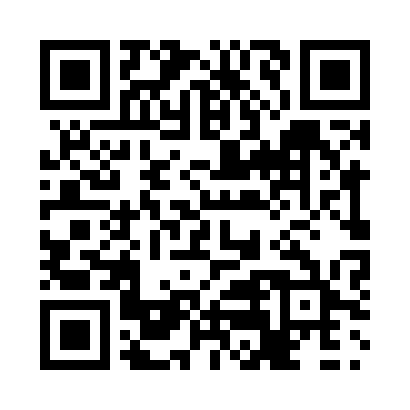 Prayer times for Pine Grove, Ontario, CanadaMon 1 Jul 2024 - Wed 31 Jul 2024High Latitude Method: Angle Based RulePrayer Calculation Method: Islamic Society of North AmericaAsar Calculation Method: HanafiPrayer times provided by https://www.salahtimes.comDateDayFajrSunriseDhuhrAsrMaghribIsha1Mon3:515:401:226:429:0410:542Tue3:515:411:236:429:0410:533Wed3:525:421:236:429:0410:534Thu3:535:421:236:429:0310:525Fri3:545:431:236:429:0310:516Sat3:555:441:236:429:0310:517Sun3:565:441:236:419:0210:508Mon3:575:451:246:419:0210:499Tue3:595:461:246:419:0110:4810Wed4:005:471:246:419:0110:4711Thu4:015:471:246:419:0010:4612Fri4:025:481:246:409:0010:4513Sat4:045:491:246:408:5910:4414Sun4:055:501:246:408:5810:4315Mon4:065:511:246:408:5810:4216Tue4:085:521:256:398:5710:4117Wed4:095:531:256:398:5610:4018Thu4:105:531:256:388:5510:3819Fri4:125:541:256:388:5510:3720Sat4:135:551:256:388:5410:3621Sun4:155:561:256:378:5310:3422Mon4:165:571:256:378:5210:3323Tue4:185:581:256:368:5110:3124Wed4:195:591:256:358:5010:3025Thu4:216:001:256:358:4910:2826Fri4:226:011:256:348:4810:2727Sat4:246:021:256:348:4710:2528Sun4:256:031:256:338:4610:2329Mon4:276:051:256:328:4510:2230Tue4:296:061:256:328:4310:2031Wed4:306:071:256:318:4210:18